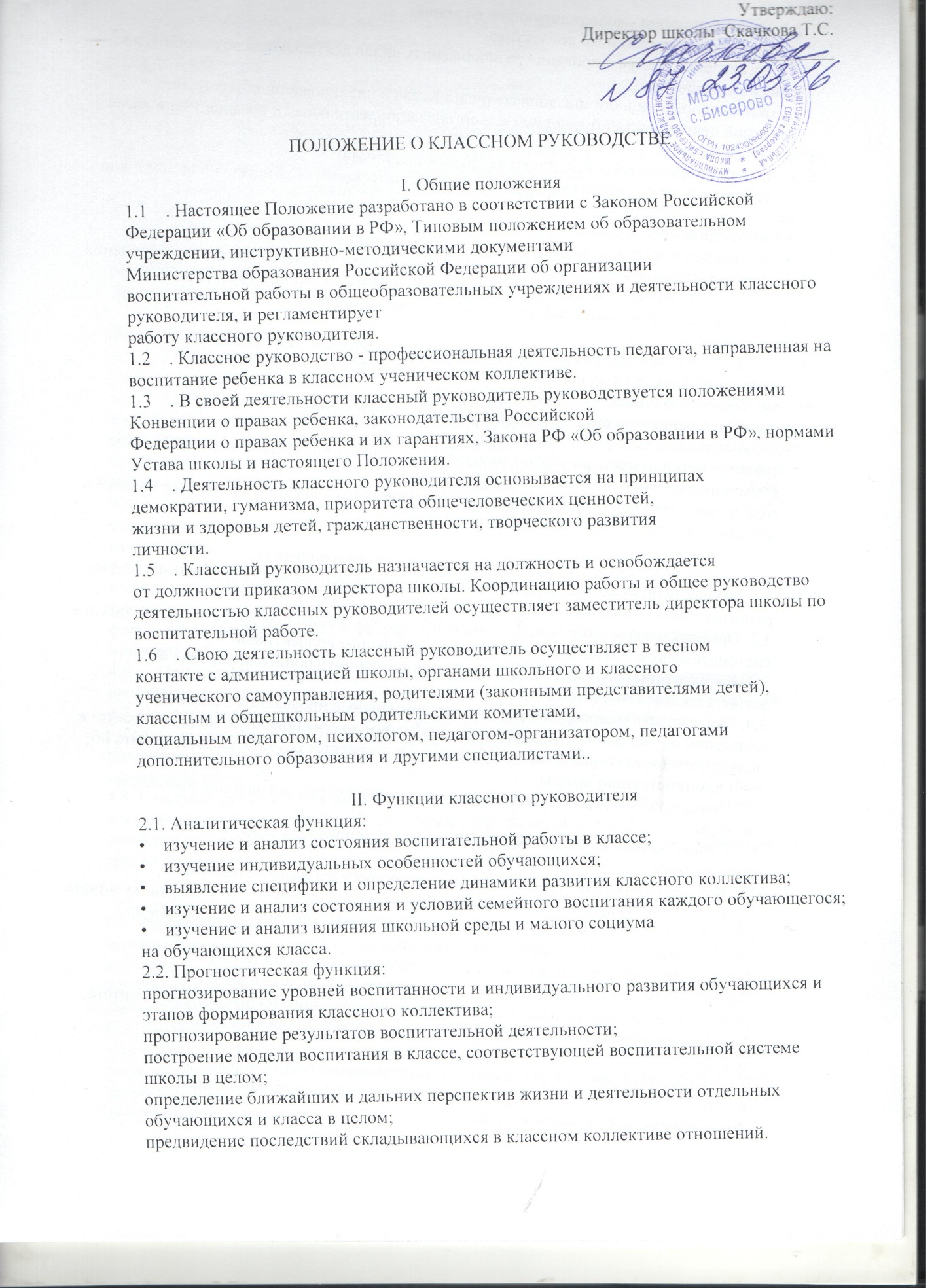 2.3. Организационно - координирующая функция:•    формирование классного коллектива;•     организация и стимулирование разнообразных видов деятельности обучающихся в классном коллективе;•    оказание помощи и организация сотрудничества в планировании общественно значимой деятельности обучающихся, в организации деятельности органов ученического самоуправления;•    поддержание связей семьи и школы, школы и социума;•    содействие в получении обучающимися дополнительного образования в школе и вне ее;•    защита прав обучающихся;•    организация индивидуальной работы с обучающимися;•    участие в работе педагогических и методических советов, методического объединения классных руководителей, административных совещаниях, Совета профилактики и др.;•    ведение документации классного руководителя и классногожурнала;•    классный руководитель несет ответственность за жизнь и здоровье детей в период проведения внеклассных и внешкольных мероприятий. 2.4. Коммуникативная функция:развитие и регулирование межличностных отношений междуобучающимися, между обучающимися и взрослыми;оказание помощи каждому обучающемуся в адаптации к коллективу и формирование коммуникативных качеств;содействие созданию благоприятного психологического климата в коллективе в целом и для каждого отдельного воспитанника.III. Обязанности классного руководителя3.1. Осуществлять систематический анализ состояния успеваемости и динамики общего развития своих обучающихся. 3.2. Организовывать учебно-воспитательный процесс в классе; вовлекать обучающихся в систематическую деятельность классного и школьного коллективов.3.3. Изучать индивидуальные особенности личности обучающихся, условия их жизнедеятельности в семье и школе.3.4. Отслеживать и своевременно выявлять девиантные проявления в развитии и поведении обучающихся, осуществлять необходимую обоснованную педагогическую и психологическую коррекцию, в особо сложных и опасных случаях информировать об этом администрацию школы.3.5. Оказывать помощь обучающимся в решении их острых жизненных проблем и ситуаций.3.6. Содействовать социальной, психологической и правовой защитеобучающихся.3.7. Вовлекать в организацию воспитательного процесса в классе педагогов-предметников, родителей обучающихся, специалистов из других сфер (науки, культуры, психологической службы, спорта, правоохранительных органов, медицины и пр.).3.8. Пропагандировать здоровый образ жизни.3.9. Регулярно информировать родителей (законных представителей)обучающихся об их успехах или неудачах, созывать плановые и внеплановые родительские собрания, направлять деятельность классного родительского комитета,3.10. Контролировать посещение учебных занятий обучающимися своегокласса.3.11. Проводить работу с учителями – предметниками, работающими  вклассе, с целью недопущения неуспеваемости обучающихся и оказанияим своевременной помощи в учебе.3.12. Планировать свою деятельность по классному руководству в соответствии с требованиями к планированию воспитательной работы,принятыми в школе.3.13. Регулярно проводить классные часы, другие внеурочные и внешкольные мероприятия с классом.3.14. Вести документацию по классу, а также по воспитательной работе (план воспитательной работы в классе, отчеты, индивидуальные карты изучения личности обучающегося, справки, характеристики, разработки воспитательных мероприятий и т.д.).3.15. Повышать свой квалификационный уровень в сфере педагогики ипсихологии.3.16. Соблюдать требования техники безопасности, нести ответственность за жизнь и здоровье детей в период проведения внеклассных и внешкольных мероприятий.3.17. Быть примером для обучающихся в частной и общественной жизни, демонстрировать на личном примере образцы нравственного поведения.IV. Права классного руководителя4.1.     Регулярно получать информацию о физическом и психическомздоровье обучающихся.4.2.     Контролировать результаты учебной деятельности, посещаемость учебных занятий каждого обучающегося класса с целью оказания своевременной помощи.4.3.     Выносить на рассмотрение администрации школы, педагогического совета, органов школьного самоуправления, родительского комитета предложения, инициативы как от имени классного коллектива, так и от своего имени.4.4.     Получать   своевременную   методическую   и   организационно-педагогическую помощь от руководства школы, а также органовсамоуправления.4.5.     Самостоятельно планировать воспитательную работу с класснымколлективом, разрабатывать индивидуальные программы работы сдетьми и их родителями (законными представителями), определятьформы организации деятельности классного коллектива и проведения классных мероприятий.4.6.     Приглашать в школу родителей (законных представителей) обучающихся по проблемам, связанным с успеваемостью, воспитанием их детей, или другим вопросам.4.7. Самостоятельно определять форму планирования воспитательнойработы с классом с учетом основных требований общешкольногопланирования; определять индивидуальный режим работы с детьми, исходя из конкретной ситуации.4.8. Классный руководитель имеет право на защиту собственной чести,достоинства и профессиональной репутации в случае несогласия соценками его деятельности со стороны администрации школы, родителей, обучающихся, других педагогов.V. Организация работы классного руководителя5.1. Общие принципы организации работы классного руководителя определяются нормами законодательства о труде педагогических работников, Устава школы, настоящего Положения.5.2. Работа классного руководителя с классом и отдельными  обучающимися строится в соответствии с данной циклограммой:5.2.1. Классный руководитель ежедневно:определяет отсутствующих на занятиях обучающихся, выясняет причины их отсутствия, проводит профилактическую работу по предупреждению непосещения учебных занятий;организует и контролирует дежурство обучающихся в классном кабинете, в школе (в соответствии с графиком);организует различные формы индивидуальной работы с обучающимися, в том числе в случае возникновения девиации в их поведении или экстремальных ситуаций;информирует обучающихся об организации учебно – воспитательного процесса и текущих изменениях;организует питание обучающихся.5.2.2. Классный руководитель еженедельно:•    проверяет ведение обучающимися дневников с выставлением отметок в начальном звене – за неделю, в среднем и старшем звене – не реже одного раза в две недели;•    проводит час классного руководителя (классный час) в соответствии с планом воспитательной работы в различной форме: тематический классный час, классное собрание, подготовка к экскурсии, подведение итогов экскурсии, подготовка к классному или общешкольному мероприятию, мероприятие творческого характера и т.д.•    организует работу с родителями по ситуации;•    проводит работу, консультации с учителями-предметниками и специалистами  (психологом, социальным педагогом, логопедом, медицинским работником и др.);•    анализирует состояние успеваемости в классе в целом и у отдельных обучающихся с целью принятия своевременных мер.5.2.3. Классный руководитель ежемесячно:посещает уроки в своем классе;решает хозяйственные вопросы в классе;организует работу классного актива и органов ученического самоуправления (по необходимости - чаще);проводит классное творческое дело не реже одного раза в два месяца;организует участие обучающихся в общешкольных мероприятиях согласно плану школы5.2.4. Классный руководитель в течение учебной четверти:оформляет и заполняет классный журнал;участвует в работе методического объединения классных руководителей;проводит анализ  состояния успеваемости обучающихся;проводит анализ и коррекцию плана воспитательной работы на новую четверть (триместр);организует заседание родительского комитета класса;проводит классное родительское собрание, отвечает за ведение документов по работе с родителями;предъявляет по требованию администрации отчеты о проделанной работе в различной форме (письменный отчет, устное собеседование, анкетирование обучающихся и т.д.); в каникулярное время классный руководитель работает по специальному плану и режиму.5.2.5. Классный руководитель ежегодно: оформляет личные дела обучающихся; анализирует состояние воспитательной работы в классе и уровень воспитанности обучающихся;составляет план воспитательной работы в классе (план классного руководителя) и предоставляет его для согласования заместителю директора по воспитательной работе; собирает и предоставляет в администрацию школы статистическую отчетность об обучающихся класса (успеваемость, материалы для отчета по форме ОШ-1, трудоустройство выпускников и пр.)5.3. Отчет о работе классного руководителя может быть заслушан на заседании методического объединения классных руководителей, педагогическом или методическом советах, административном совещании и др.5.4. Классный руководитель обязан принимать активное участие в работе методического объединения классных руководителей.VI. Документация и отчетностьКлассный руководитель имеет и ведет (заполняет) следующую документацию:-    классный журнал;-    план воспитательной работы в классном коллективе;-    личные дела обучающихся;-    психолого – педагогические карты (по мере необходимости);-    дневники обучающихся;-     протоколы классных родительских собраний;-    отчеты по требованию администрации в различной форме (письменный отчет, устное собеседование, анкетирование обучающихся и т.д.);-    материалы с разработками воспитательных мероприятий и с результатами классных социально – психологических исследований.VII. Критерии оценки работы классного руководителя6.1. Результативность деятельности классного руководителя определяется с помощью следующих критериев:-    упорядоченность жизнедеятельности классного коллектива; -    уровень зрелости классного коллектива, его ценностные ориентиры; -    общий психологический климат в классе, социальная защищенность каждого члена коллектива и его комфортность, система взаимоотношений в коллективе;-    реальный рост воспитанности и общей культуры обучающихся;-    участие родителей в жизни классного коллектива;-    роль и место коллектива в общешкольном коллективе;-    активная позиция классного руководителя, его участие в инновационных процессах воспитания.6.2. Итоги деятельности классного руководителя в течение года подводятся по результатам:-    анализа воспитательного плана и записей в нем;-    анализа результатов аналитико-диагностической деятельности классного руководителя;-    анализа анкетирования обучающихся;-    анализа материалов собеседования с классным руководителем по должностным обязанностям;-    обобщение опыта работы на методических объединениях классных руководителей, на педсоветах, педагогических чтениях, в конкурсе «Самый классный классный» или других конкурсах, смотрах;-    анализа материалов посещения руководством учреждения воспитательных мероприятий в течение года;-    анализа участия класса в общешкольных делах.VIII. Поощрение классных руководителейПоощрение классных руководителей за добросовестный труд производится в соответствии со школьным Положением «Об использовании средств надтарифного фонда».Настоящее Положение принято педагогическим коллективом школы и утверждено на заседании педагогического совета, протокол №4 от 11.04.06 г. и вступает в силу с момента утверждения.